Fógra do Chaifé an RóisÉist leis an bhfógra agus scríobh isteach an costas a bhaineann leis na rudaí thíos.Tá tú ag oscailt caifé i do cheantar. Cum ainm an chaifé. Cum biachlár. Bí ag obair le do pháirtnéir. Bain úsáid as bhur samhlaíocht. An caifé cúig réalta é? An gnáthchaifé é? Caifé Iodálach? Caifé Francach?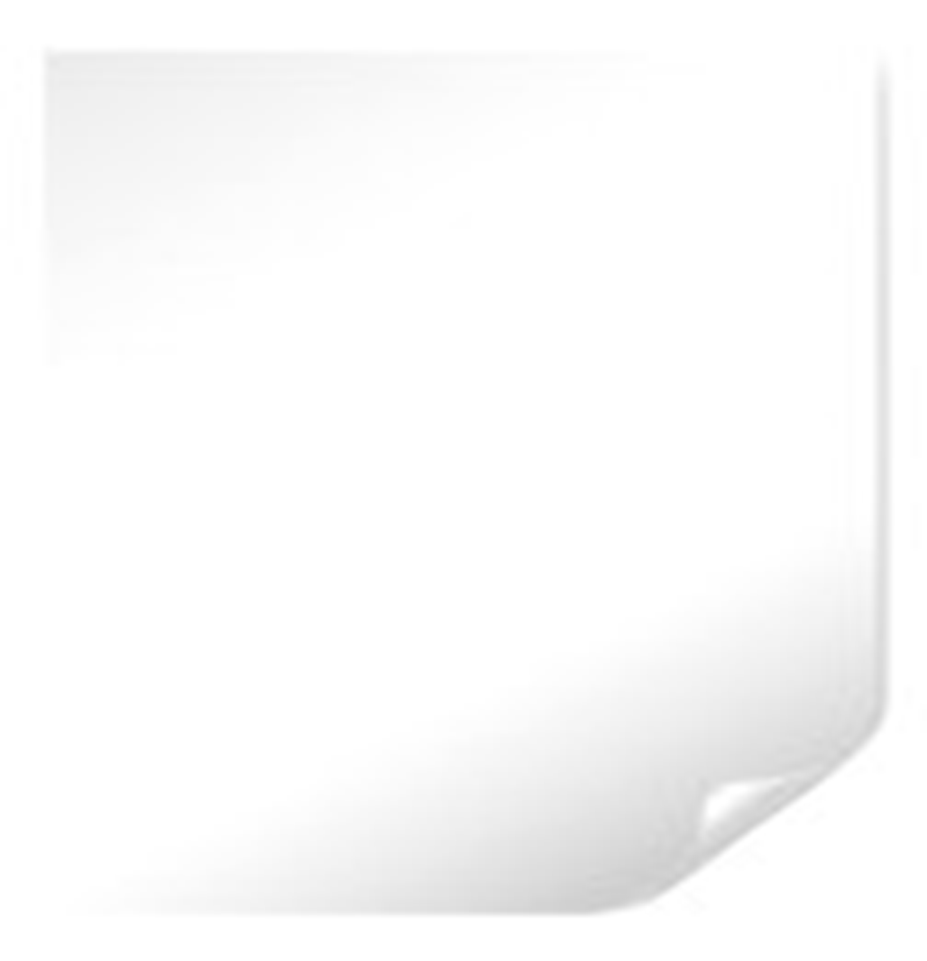 Treoracha don mhúinteoirFógra do Chaifé an Róis					         Labhairt Le múineadhCeist a chur cé mhéad atá rud éigin agus ag freagairt na ceiste sin MoltaíTabhair cóip den bhileog Fógra do Chaifé an Róis do gach foghlaimeoir agus abair leo go gcloisfidh siad fógra faoi chaifé nua atá á oscailt sa sráidbhaile.Ba cheart dóibh an costas atá ar rudaí éagsúla a scríobh síos sna spásanna cuí sa chéad cheist.Cuir ar siúl an mhír uair nó dhó dóibh agus ansin nuair a bheidh siad críochnaithe, déan an ghníomhaíocht a cheartú. Ansin, iarr ar na foghlaimeoirí tabhairt faoin dara ceist ar an mbileog. Roinn an rang i mbeirteanna. Mínigh na treoracha a bhaineann leis an gceist dóibh. Tá siad ag oscailt caifé sa cheantar. Caithfidh siad ainm an chaifé agus biachlár a chumadh. Iarr orthu úsáid a bhaint as a gcuid samhlaíochta. An caifé cúig réalta é? An gnáthchaifé é? Caifé Iodálach? Caifé Francach? Téigh timpeall an ranga fad is atá siad i mbun na gníomhaíochta ag cabhrú leo más gá. Ceartaigh aon bhotúin a thugann tú faoi deara. Ceartaigh an ghníomhaíocht trí iarraidh ar ghrúpaí difriúla a mbiachlár a léamh amach.  ScriptTá caifé nua ag oscailt ar Shráid Eoin. Caifé an Róis is ainm don chaifé agus beidh sé ag oscailt Dé Luain seo chugainn. Buail isteach agus ól cupán tae ar €2, cupán caife ar €2.50, gloine fíona ar €3.50 nó gloine bainne do na páistí ar €2. Bíodh ceapaire agat ar €3, milseog ar €3.50 agus uachtar reoite don leanbh ar €2.50. Má tá ocras mór ort, ith ceapaire agus císte agus ól dhá chupán caife ar €10. Sin margadh! Buail isteach agus beidh fáilte mhór romhat. Rud le hithe/le hólCostas cupán caifecupán taegloine bainnegloine fíonauachtar reoiteMilseogCeapaireceapaire, císte & dhá chupán caife